  29  созыв                                                   10      заседание                  ҚАРАР                                                                              РЕШЕНИЕО внесении дополнений в решение Совета сельского поселения Асяновский сельсовет муниципального района Дюртюлинский район Республики Башкортостан №58/313 от 23.04.2019г. « Об утверждении Порядка применения взысканий    к муниципальным служащим администрации сельского поселения Асяновский сельсовет муниципального района Дюртюлинский район Республики Башкортостан за коррупционные правонарушения»      Рассмотрев протест Дюртюлинский межрайонной прокуратуры №Прдр-20800021-120-24/119-2080021 от 29.03.2024г., в соответствии со статьей 27.1 Федерального закона от 02.03.2007 года № 25-ФЗ «О муниципальной службе в Российской Федерации»,  Совет сельского поселения Асяновский сельсовет муниципального района Дюртюлинский район Республики Башкортостан РЕШИЛ:     1. Внести следующие дополнения в решение Совета сельского поселения Асяновский сельсовет муниципального района Дюртюлинский район Республики Башкортостан №58/313 от 23.04.2019г. « Об утверждении Порядка применения взысканий к муниципальным служащим администрации сельского поселения Асяновский сельсовет муниципального района Дюртюлинский район Республики Башкортостан за коррупционные правонарушения» (далее- Порядок)      1.1. Пункт 1 Порядка полнить подпунктом 1.1 следующего содержания:«Муниципальный служащий освобождается от ответственности за несоблюдение ограничений и запретов, требований о предотвращении или об урегулировании конфликта интересов и неисполнение обязанностей, установленных настоящим Федеральным законом и другими федеральными законами в целях противодействия коррупции, в случае, если несоблюдение таких ограничений, запретов и требований, а также неисполнение таких обязанностей признается следствием не зависящих от него обстоятельств в порядке, предусмотренном частями 3 - 6 статьи 13 Федерального закона от 25 декабря 2008 года N 273-ФЗ "О противодействии коррупции"        2. Настоящее решение разместить на странице сельского поселения Асяновский сельсовет муниципального района Дюртюлинский район Республики Башкортостан официального сайта органов местного самоуправления муниципального района Дюртюлинский район Республики Башкортостан в сети Интернет.        3. Контроль за исполнением настоящего решения возложить на постоянную депутатскую комиссию по бюджету, налогам, вопросам муниципальной  собственности (Председатель –Габдракипов И.К.)Глава сельского поселения                                                           Р.Р.Калимуллинс.Асяново  «22» апреля  2024 г. № 10/62БАШКОРТОСТАН  РЕСПУБЛИКАҺЫДүртөйлө районымуниципаль районыныңӘсән ауыл советыауыл биләмәһеСОВЕТЫ            452315  ,   Дүртөйлө районы,      Әсән ауылы,Ш.Бабич урамы, зд.14/1 Тел/факс 8-8--               E-mail: asan@ufamts.ru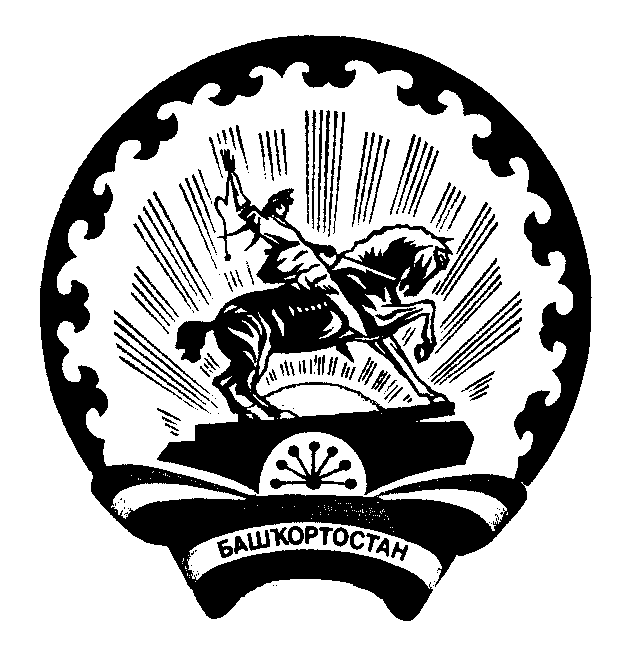 РЕСПУБЛИКА      БАШКОРТОСТАНСОВЕТсельского  поселенияАсяновский сельсовет муниципального районаДюртюлинский район   Дюртюлинский район,          с.Асяново,ул.Ш.Бабича, зд.14/1 Тел/факс8-8--E-mail: asan@ufamts.ru